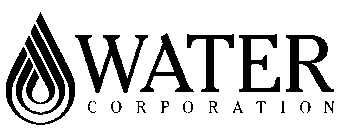 Design Standard DS 26-02Type Specifications – ElectricalType Specification for 22 kV to 0.433 kV Prefabricated Substation					FOREWORDThe intent of Design Standards is to specify requirements that assure effective design and delivery of fit for purpose Water Corporation infrastructure assets for best whole-of-life value with least risk to Corporation service standards and safety. Design standards are also intended to promote uniformity of approach by asset designers, drafters and constructors to the design, construction, commissioning and delivery of water infrastructure and to the compatibility of new infrastructure with existing like infrastructure.Design Standards draw on the asset design, management and field operational experience gained and documented by the Corporation and by the water industry generally over time. They are intended for application by Corporation staff, designers, constructors and land developers to the planning, design, construction and commissioning of Corporation infrastructure including water services provided by land developers for takeover by the Corporation.Nothing in this Design Standard diminishes the responsibility of designers and constructors for applying the requirements of the Western Australia's Work Health and Safety (General) Regulations 2022 to the delivery of Corporation assets. Information on these statutory requirements may be viewed at the following web site location: Overview of Western Australia’s Work Health and Safety (General) Regulations 2022 (dmirs.wa.gov.au)Enquiries relating to the technical content of a Design Standard should be directed to the Senior Principal Engineer - Electrical, Engineering. Future Design Standard changes, if any, will be issued to registered Design Standard users as and when published.Head of EngineeringThis document is prepared without the assumption of a duty of care by the Water Corporation.  The document is not intended to be nor should it be relied on as a substitute for professional engineering design expertise or any other professional advice.Users should use and reference the current version of this document.© Copyright – Water Corporation: This standard and software is copyright.  With the exception of use permitted by the Copyright Act 1968, no part may be reproduced without the written permission of the Water Corporation.DISCLAIMERWater Corporation accepts no liability for any loss or damage that arises from anything in the Standards/Specifications including any loss or damage that may arise due to the errors and omissions of any person. Any person or entity which relies upon the Standards/Specifications from the Water Corporation website does so that their own risk and without any right of recourse to the Water Corporation, including, but not limited to, using the Standards/Specification for works other than for or on behalf of the Water Corporation.The Water Corporation shall not be responsible, nor liable, to any person or entity for any loss or damage suffered as a consequence of the unlawful use of, or reference to, the Standards/Specifications, including but not limited to the use of any part of the Standards/Specification without first obtaining prior express written permission from the CEO of the Water Corporation.Any interpretation of anything in the Standards/Specifications that deviates from specific Water Corporation Project requirements must be referred to, and resolved by, reference to and for determination by the Water Corporation’s project manager and/or designer for that particular Project.REVISION STATUS The revision status of this standard is shown section by section below. Design Standard DS 26-02Type Specifications – ElectricalType Specification for 22 kV to 0.433 kV Prefabricated SubstationCONTENTSSection	Page1	GENERAL	72	SITE	73	OPERATING MODE	74	Work by the Principal	75	Information from the Contractor	76	Contractor’s Drawings	77	Standards	88	Quality Assurance	99	Power Supply	910	Ambient Conditions	911	High Voltage Switchgear	911.1	General	911.1.1	Standards	911.1.2	Equipment	911.1.3	Voltage and Frequency Ratings	1011.1.4	Current Ratings	1011.1.5	Switchgear Categories	1111.1.6	Cable Connections	1111.1.7	Interlocking	1111.1.8	Protection Equipment	1111.1.9	Labelling	1111.2	Arcing Fault Protection	1112	High Voltage Cabling	1212.1	Incoming HV Line Cables	1212.2	Incoming Line HV Cable Terminations	1212.3	Transformer HV Cables	1212.4	Transformer HV Cable Terminations	1312.5	Transformer HV Surge Diverters	1313	Transformer Technical Requirements	1313.1	Performance Requirements	1313.2	Miscellaneous Fittings	1413.3	Construction Requirements	1513.3.1	General	1513.3.2	Cores	1513.3.3	Windings	1513.3.4	Tanks	1513.3.5	Drying Out and Oil Filling	1513.4	Protective Coatings on Exposed Surfaces	1613.4.1	General	1613.4.2	Paint Colour	1613.4.3	Surface Preparation	1613.5	Protective Coatings on Internal Surfaces	1613.5.1	Surface Preparation	1613.5.2	Paint Coating	1614	Low Voltage Cables	1615	Enclosure Requirements	1616	Low Voltage Star Point Current Transformer	1617	Testing	1717.1	Testing of Substation	1717.2	Testing of Transformers	1717.3	Testing of Switchgear	1717.4	Test Certificates	1818	Liquidated Damages for Excess Losses	1819	Installation at Site	1820	Post Installation Requirements	1820.1	Final Inspection	1820.2	Final Testing and Commissioning	1820.3	As-Constructed Drawing	1820.4	Manuals	1921	SPECIAL REQUIREMENTS	19GENERALThis Specification covers the requirements for the design, manufacture, assembly, inspection, factory testing, packaging, transport to site, on site assembly, on site testing and commissioning of a HV/LV prefabricated substation rated not greater than 1500 kVA and as detailed further herein.The prefabricated substation shall consist of High Voltage switchgear and a two winding transformer which will be connected to an external switchboard supplied by others.  The High Voltage switchgear and the transformer shall be housed in a suitable weatherproof enclosure.The specification for the 22 kV to 0.433 kV prefabricated substation kiosk enclosure is covered by DS 26-42 ‘Type Specification for Kiosk Enclosure for HV Switchgear and/or Transformer’ and forms part of this Specification.Equipment shall be supplied to site complete and shall include all necessary accessories and miscellaneous material, minor parts and other such items necessary to complete assembly, testing and commissioning of the equipment.The connection of the substation will be carried out by others after on site assembly and positioning of the substation has been completed by the Contractor.  The Contractor shall return to the site to commission the substation once connection of the substation is complete under the overall direction of the Principal.SITEThe location of and access to the site for the installation of the substation shall be as described in the Annexure.OPERATING MODEThe mode under which the substation will be operated shall be as described in the Annexure.Work by the PrincipalThe work to be performed by the Principal shall be as detailed in the Annexure.Information from the ContractorThe Contractor shall provide the following documentation in respect of the substation within the listed number of calendar days after receipt of the Principal’s order.(a)	General Arrangement Drawings	28 days(b)	Electrical Wiring and Schematic Drawings	28 days(c)	Manufacturing and Delivery Schedule	14 days(d)	Specification Data Sheets	35 days(e)	Inspection and Test Plan	35 days(f)	Test Certificates	On delivery(g)	Operating and Maintenance Manual	On deliveryContractor’s DrawingsThe Contractor shall submit two A3 copies of the Contractor’s Drawings for approval.  The Contractor’s Drawings shall show the general arrangement, circuit diagrams and equipment specifications.All drawings submitted by the Contractor shall be in accordance with the latest issue of the relevant Australian Standards.Adequate contrast shall be maintained between drawing detail and background, and the clarity and quality of the drawings shall enable the Principal to microfilm the prints and to reproduce by photographic processes clear and legible A3 copies for record purposes.The drawings shall provide, in the title block, the number and title of the Contract, as well as details to identify the drawing, its contents, revision status and date of issue.All drawings shall be prepared using Autocad Release 2000 or later software.  Drawings shall be prepared on A1 metric size drawing sheets, incorporating the Principal’s border and title block.StandardsIn particular the prefabricated substation shall comply with the requirements of AS 62271.202 as further detailed in this Specification.  Specific reference is made in this Specification to the following Australian and International Standards.  In their absence, relevant International Standards together with the requirements of competent Authorities having jurisdiction over all or part of the manufacture, installation and operation of the equipment shall be adhered to.  Compliance with Standards and Regulations shall include all amendments after the date of tender.Specific reference is made within the Specification to the following Australian and International Standards:AS 1627.4	Metal-Finishing - Preparation and Pre-treatment of Surfaces - Abrasive Blast Cleaning.AS 1767	Insulating Oil for Transformers and Switchgear (incorporating Amendment 1)AS 2067	Substations and High Voltage installations exceeding 1 kV ACAS 2374.1.2	Power Transformers – Minimum Energy Performance Standard (MEPS)AS 2700	Colour Standard for General PurposesAS/NZS 61439	Low Voltage Switchgear and Control Gear AssembliesAS/NZS 60076	Power TransformersAS 60529	Degree of Protection Provided by Enclosures (IP Code) AS 62271.100	High voltage switchgear and controlgear - Alternating current circuit-breakersAS 62271.102	High voltage switchgear and controlgear – alternating current disconnectors and earthing switchAS 62271.200	High voltage switchgear and controlgear – AC metal-enclosed switchgear and control gear for rates voltages above 1 kV and up to and including 52 kV AS 62271.202	High voltage switchgear and controlgear – High voltage/low voltage prefabricated substations AS/NZS 2312	Guide to the Protection of Iron and Steel Against Exterior Atmosphere CorrosionAS/NZS 3000	Electrical Installations - Buildings, Structures and Premises (Wiring Rules)AS/NZS 3008.1	Cables for Alternating Voltages up to and including 0.6/1 kV.AS/NZS 3750	Paints for Steel StructuresAS/NZS 60076.1              Power transformers – GeneralAS/NZS 60076.3   Power transformers - Insulation levels, dielectric tests and external clearances in airAS/NZS 60076-10 	Power Transformers – Determination of sound levelIEC 60815 	Guide for the selection of insulators in respect of polluted conditionsAS/NZS 62271.1	High voltage switchgear and controlgear – common specifications for high voltage switchgear and controlgear standardsAS/NZS 60265.1	High voltage switches – Switches for voltages above 1 kV and less than 52 kVIEEE C57-110	Establishing liquid filled and dry-type power and distribution transformer capability when supplying non-sinusodal load currentsAS 60044.1          Instrument transformers - Current transformersAS/NZS ISO 9001	Quality Management Systems – RequirementsISO 9223               Corrosion of metals and alloys - corrosivity of atmospheres – Classification determination and estimationQuality Assurance The prefabricated substation shall be manufactured under a Quality System certified by an Accredited Authority in accordance with AS/NZS ISO 9001 or an approved equivalent.Power SupplyThe electrical supply to the substation shall be 22,000 Volts +/- 10%, 50 Hz, 3 phase, 3 wire.Ambient ConditionsThe substation shall be suitable for both continuous and cyclic full load operation under the following site ambient conditions:Ambient temperature range of -5oC to 50oC,Maximum relative humidity of 90% with periods of heavy condensation.Pollution level in accordance with IEC 60815 as specified in the AnnexureHigh Voltage SwitchgearGeneralThe High Voltage Switchgear shall consist of a fully enclosed High Voltage Ring Main Unit (RMU), plinth mounted within the kiosk and switching the supply to the transformer.StandardsThe RMU shall be in accordance with the requirements of the following standards:AS 62271.100AS 62271.102AS 62271.200AS 62271.1AS/NZS 60265.1EquipmentThe RMU shall consist of:one or two incoming line load break switch(es), as specified in the Annexure, which shall be complete with line side earthing switch(es), the latter being padlockable in both the on and off positions,if so specified in the Annexure, either SF6 gas or vacuum circuit breakers switching the supply to the transformer,a load side isolator on the vacuum circuit breaker (if this is provided as per (b) above, a load side earthing switch on the SF6 circuit breaker, (if the latter is provided as per (b) above), with the earthing switch being interlocked with the circuit breaker and being padlockable in both the on and off positions,an earthing switch on the load side of each vacuum circuit breaker isolator (if the latter is provided as per (b) above), with the earthing switch being interlocked with the isolator and being padlockable in both the on and off positions,if so specified in the Annexure, a switchfuse switching the supply to transformer complete with an earthing switch interlocked with the isolating switch and earthing both sides of the fuse, and with the earthing switch being padlockable in both the on and off position,a single SF6 gas filled chamber, complete with a gas pressure indicator, housing the and earthing Switch contacts, the circuit breaker(s) and the associated interconnecting bus bar system,separate compartments for each incoming and outgoing cable connection compartment.Voltage and Frequency RatingsThe RMU voltage and frequency ratings shall be as follows:Rated voltage: 24 kV,Rated frequency: 50 HzPower frequency withstand voltage: not less than 50 kV,Impulse withstand voltage: not less than 125 kVp.Current Ratings	The RMU current ratings shall have current ratings as detailed hereunder.Incoming line isolating switches shall have:	(i)	a nominal full load rating of not less than 400 Amps,(ii)	a one second short time current rating of not less than 16 kA,(iii)	a making capacity of not less than 40 kA.Earthing switches shall have:a one second short time current rating of not less than 16 kA,a making capacity of not less than 40 kA.The transformer vacuum circuit breaker (if required) shall have:(i)	a nominal full load rating of not less than 200 Amps,
(ii)	a one second short time current rating of not less than 16 kA,
(iii)	a short circuit breaking capacity of 16 kA,
(iv)	a making capacity of not less than 40 kA.The transformer circuit breaker disconnector shall have:(i)	a second short time current rating of not less than 16 kA,
(ii)	a making capacity of not less than 40 kA.The bus bar system shall have:(i)	a nominal full load rating of not less than 400 Amps,
(ii)	a one second short time current rating of not less than 16 kA.Incoming and outgoing line cable bushings shall have a one second short time current rating of not less than 16 kA.The transformer circuit breaker load side cable bushings shall have a short time one second current rating of not less than 5 kA.Switchgear CategoriesThe RMU shall:be metal enclosed switchgear category LSC1 incorporating class PM partitioning, such that separate compartments are provided for incoming cable connections, switchgear and outgoing cable connections, and incorporate a degree of protection of not less than IP3X in accordance with AS 60529 externally and between compartments.Cable Connections The RMU cable connections to the RMU shall be suitable for use with dead break elbows and shall be EN50181 standard profile bushings of the following types:Incoming HV line cable connections bushings shall be Type C profile,Outgoing transformer cable connections shall be either Type A profile or Type C profile, preferably Type C profile.Interlocking                  The RMU shall be provided with interlocking so as to prevent:earthing switches being closed unless the associated isolating switch or circuit breaker is open, and access to the cable connection compartments unless the associated earthing switch is closed.Protection Equipment All transformers rated >315 kVA shall be provided with Low Voltage neutral over current and earth fault protection. In such cases, a definite minimum time over current protection relay shall be provided for this purpose. This relay shall be suitable for operation from a current transformer having a rated one amp secondary current (Clause 16 refers)Each RMU circuit breaker shall be provided with fault over current protection by way of an inverse time over current relay and a circuit breaker release both powered by the associated current transformers and not requiring an external power source. Also, it shall be possible to trip each circuit breaker by the closure of an external pair of contacts, either via a connection to the associated over current relay  or via a separate shunt trip release on the circuit breaker, (preferably the former).  If a separate shunt trip release is required it shall be suitable for operation from a 240 Volt AC supply.Transformer overload protection will be provided at the associated Low Voltage switchboard by others.Labelling The RMU shall be labeled appropriately and shall be provided with appropriate operating and maintenance handbooks. All labelling and handbooks shall be in the English language.Arcing Fault ProtectionThe RMU cable connection compartments shall be of a design which has been arcing fault type tested at not less than 16 kA for one second in accordance with AS 62271.200 classification IAC AFL, unless specified otherwise in the Annexure. Such type testing shall have been carried out in accordance with AS 62271.200 Annex A.Additional arcing fault protection shall be provided either by successful arcing fault type testing of the prefabricated substation, or an arc suppression system installed within the SF6 gas filled switchgear chamber, all as described further hereunder.If the prefabricated substation is being provided as an arcing fault type tested design, an internal arc classification of IAC-A shall be sufficient.  The arcing fault type test current shall have been not less than 16 kA for one second.  If fitted, the arcing suppression system shall consist of a mechanical pressure detector arranged to detect the over pressure caused by an arcing fault and to trip a very quick make short circuit device connected on the line side of the incoming supply isolator, thus providing a solid short circuit, extinguishing the arc and leaving the fault to be cleared quickly by the incoming supply upstream circuit breaker. The arcing suppressor system shall be insensitive to variations due to changes in atmospheric pressure, changes in ambient temperature, vibrations or external shocks.The arcing suppressor shall operate in the arcing fault current range 1 kA to 20 kA and shall reduce the generated arcing fault energy by a factor of more than 20 compared to the energy released during an arcing time of one second.The arcing suppressor system shall be fitted with a normally open auxiliary contact to signal it operation.High Voltage CablingIncoming HV Line CablesThe incoming line High Voltage cables will be three single core, 95mm2 copper conductor XLPE insulated, heavy duty copper screened, PVC sheathed cables rated as follows:(a)	Operating Voltage: 22/12.7 kV(b)	Power Frequency Withstand Voltage: 30 kV for 15 minutes(c)	Impulse Withstand Voltage: 150 kVp(d)	Earth Fault Current Rating:  > 13 kA for one secondIncoming Line HV Cable TerminationsThe prefabricated substation shall be supplied with fully screened cold applied dead break elbows suitable for terminating the incoming line High Voltage cables onto the RMU bushings specified in clause 11.1.6 above. These dead break elbows shall be rated as follows:(a)	Operating Voltage: 22/12.7 kV +10%(b)	Power Frequency Withstand Voltage: 42 kV for 15 minutes(c)	Impulse Withstand Voltage: 125 kVp(d)	Continuous Current Rating: > 400 Amps(e)	Earth Fault Current Rating:  > 13 kA for one secondTransformer HV CablesThe High Voltage cables supplying the transformer shall be three single core, 
95mm2 copper conductor XLPE insulated, heavy duty copper screened, PVC sheathed cables rated as follows:(a)	Operating Voltage: 22/12.7 kV(b)	Power Frequency Withstand Voltage: 30 kV for 15 minutes(c)	Impulse Withstand Voltage: 150 kVp(d)	Earth Fault Current Rating:  > 13 kA for one secondTransformer HV Cable TerminationsThe prefabricated substation shall be supplied with fully screened cold applied dead break elbows suitable for terminating the transformer High Voltage cables onto the RMU bushings and onto the transformer High Voltage bushings specified in clause 11.1.6 above and clause 12.2 (a) hereunder, respectively. These dead break elbows shall be rated as follows: (a)	Operating Voltage: 22/12.7 kV +10%(b)	Power Frequency Withstand Voltage: 42 kV for 15 minutes(c)	Impulse Withstand Voltage: 125 kVp(d)	Continuous Current Rating: > 200 Amps(e)	Earth Fault Current Rating:  > 13 kA for one secondTransformer HV Surge DivertersFully screened surge diverters shall be incorporated with the transformer cable terminations either at the switchgear end or at the transformer. The characteristics of such surge diverters shall be as detailed in the Annexure.Transformer Technical RequirementsPerformance RequirementsThe transformer shall be supplied in accordance with the following performance requirements:Service Requirements: To be determined as per AS 62271.202 clause 2.1.3Frequency:  50 HzNo. of Windings:  2Voltagei)	primary:  22,000 Volts nominal phase to phaseii)	secondary:  433 Volts nominal phase to phase (no load)Connectioni)	primary:  deltaii)	secondary:  star with neutral brought outVector group:  group 3 (Dyn1)HV Supply Earth Fault Factor– as specified in the Annexure.System LV Neutral:  Solidly groundedkVA rating: The continuous kVA rating of the substation shall be not less than the maximum load kVA ratings specified in the Annexure.  The nominal 50 Hz kVA rating of the transformer installed in the substation shall be determined taking into account the enclosure and, for non-linear loads, the derating necessary for harmonic currents as determined by IEEE Std. C57-110. Type of Load: as detailed in the AnnexureType of Construction:  core typeCooling:  ONAN Ambient Temperature: 	50 oCMaximum Oil/Winding temperature:  100 oC /105oCHigh Voltage Insulation Leveli)	Lightning Impulse Withstand Voltage:  150 kVpii)	Short Duration 50 Hz Withstand Voltage:  50 kV for one min.     Voltage Tappings	i)	Range:  +/- 5%	ii)	Step Size:  2.5%	iii)	Tapped Winding:  primary   Impedance:  as detailed in the AnnexureLossesTransformer efficiency at 50% full load shall be in accordance with the values shown at AS 2374.1.2 Table 1.Transformer shall be of a low loss design with minimum eddy current losses. 
(Transformer capability when supplying non sinusoidal loads shall be determined in accordance with IEEE Std. C57-110).Maximum Audible Sound Power Level:  Reduced limit to AS 60076.10 Fig. ZA1Electromagnetic Interference:  When operated at voltages up to 10% in excess of the normal system rating, the transformer shall be substantially free of partial discharges which are likely to cause interference with radio, television, or telephone communications.Miscellaneous FittingsThe transformer shall be fitted with the following:EN50181 Type C standard profile High Voltage bushings for use with fully screened dead break elbow cable terminations as specified para. 12.4 above.Low Voltage air insulated bushings suitable for the connection of Low Voltage cables.A fully enclosed Low Voltage cable box suitable for terminating the Low Voltage cables specified in the Annexure.  Manual off circuit tapping switch brought out via an oil tight gland and complete with a warning label located next to the handle indicating that the transformer must be de-energised before operating the switch.An earthed screen between the High Voltage and Low Voltage windings (only if the type of load has been specified in the Annexure as non-linear)Earthing connection for the tank.100mm dial type thermometer with top oil temperature indicator, with or without alarm and trip change over contacts, as specified in the Annexure.Resealing pressure relief valve with operation indicatorOil filling hole and capOil level indicatorOil drain valve with a samplerOil catchment tray capable of retaining all of the oil in the event of an oil leak from the tank or the radiators.Lifting lugs.Skid type base suitable for direct bolting onto the base of the kiosk.Stainless steel rating plateTerminal marking plateThe surge arresters specified in the Annexure are to be installed in the immediate vicinity   of the transformer HV terminals. The surge arresters shall be connected directly to the transformer earth. Construction RequirementsGeneralThe cores, windings, tank, framework, clamping arrangements and general structure of the transformers, when assembled, shall form a rigid construction which shall minimise vibration and shall be unaffected by normal use, short circuit conditions or handling during transport, insulation, inspection or repair.CoresThe cores shall be constructed of high grade, cold rolled grain orientated silicon steel coated with temperature resistant inorganic insulation. The structure shall be formed into legs which are interconnected to the yokes with mitred joints. The active parts of the core shall be insulated from the structural support except for the earthing straps and any bolts passing through the core shall be fully insulated from it.  The cores shall be so designed and constructed as to ensure that excessive temperatures do not occur at the centres of the cores.  Facilities shall be provided for lifting the cores, with windings, from the tanks for inspection and repair.WindingsWindings shall be wound in the same directions.  Winding assemblies shall be dried and shrunk during construction so that shrinking during the life of transformer will be minimal.  Convenient means shall be provided to take up any slackness that does occur due to shrinkage of the windings.TanksThe tank, which shall be of the sealed type, shall be constructed of steel plate, without conservators or breathers.  The tank and radiators shall be constructed in such a manner that the transformer internal pressure may vary between 50 kPa vacuum and 115 kP positive pressure without damage or oil leakage for a fin-wall style of design or, 0 kPa vacuum and 150 kPa positive pressure in case of panel style of cooling radiators.  Joints and stiffeners shall be continuously welded along the upper line of contact with the tank to prevent lodging of water behind the bracing.  The undersides may be tack welded.  Joints between the tank and tank covers and the flanges of bushings shall be rendered oil-tight by the insertion of gaskets of neoprene or similar material that is impervious to and unaffected by transformer oil.  The gaskets shall be under controlled pressure.  All parts of the tank shall be so designed and constructed as to eliminate the formation of air pockets inside the tank.  The tank covers shall be removable independently of the cores and windings.Drying Out and Oil FillingTransformers shall be dried out thoroughly at the Contractor’s works before filling with oil.  The transformer shall be filled with oil in such a manner as to prevent air inclusion in the coil/core assembly.Protective Coatings on Exposed SurfacesGeneralThe exposed metal surfaces shall be protected by the application of a painting system either Type LP1-A or LP2-A in accordance with AS2312. All paints comprising the paint system shall be from the same manufacturer.The paint coating shall be rated as providing medium term, protection in tropical, industrial, marine and severe marine environments in accordance with AS 2312 (and ISO 9223).Paint ColourThe colour of the top coat paint applied to external surfaces shall be a standard colour in accordance with AS2700 as specified in the Annexure.Surface PreparationAll exposed metal surfaces shall be abrasive blast cleaned in accordance with AS 1627.4 Class 2.5.Protective Coatings on Internal SurfacesSurface PreparationAll tank internal surfaces above oil level shall be abrasive blast cleaned in accordance with AS 1627.4 Class 2.5.Paint CoatingA protective paint coating consisting of a zinc phosphate/micaceous iron oxide epoxy primer conforming to AS 3750.13 Type 2 shall be applied to minimum dry film thickness of 20 microns to all tank internal surfaces above oil level surfaces.Low Voltage CablesThe outgoing Low Voltage cables will be single core, copper conductor, XLPE insulated, PVC sheathed cables of the size and number per phase specified in the Annexure.Enclosure Requirements The kiosk enclosure shall be provided by the Contractor as part of the Contract.The kiosk enclosure shall comply with requirements of Type Specification DS26.42The Contractor shall ensure that the transformer is designed and built so as to meet the requirements of this Specification when operating in the kiosk enclosure.The Contractor shall ensure that the HV switchgear operation is not compromised and meets the requirements of this Specification when operating in the kiosk enclosure.Low Voltage Star Point Current Transformer If Low Voltage neutral over current and earth fault protection is required as per clause 11.1.8, a current transformer shall be provided to measure the transformer Low Voltage winding star point current.  This current transformer shall be mounted in either the transformer Low Voltage cable terminal box or in an adjacent suitable protected location.The primary winding current rating of the current transformer shall be the preferred current rating closest to 30% of the transformer Low Voltage current rating.The secondary winding current rating of the current transformer shall be one Amp.TestingTesting of Substation(a)	Type Tests	Evidence shall be submitted on delivery indicating that all type tests required by AS 62271.202 have been carried out on the substation or on a substation of an identical design.Sound Level TestsEvidence shall be submitted on delivery indicating that sound level type tests required by AS 62271.202 have been carried out on the substation or on a substation of an identical design in accordance with AS/NZS 60076-10.(c)	Routine Tests	Prior to delivery, the substation shall undergo routine tests in accordance with AS 62271.202. The Contractor shall supply one copy of the routine test certificate for the substation on delivery.Testing of Transformers (a)	Type Tests	Evidence shall be submitted on delivery indicating that all type tests required by the relevant parts of AS 60076 have been carried out satisfactorily on the transformer in a kiosk enclosure or on a transformer in a kiosk of an identical design (b) 	Routine Tests	The transformer shall undergo routine testing in accordance with the relevant parts of AS 60076.The Contractor shall supply one copy of the routine test certificate for the transformer on delivery of the substation.Short Circuit TestThe AS/NZS 60076.5, Ability to Withstand Short Circuit, identifies the requirements for transformers to sustain without damage the effects of overcurrents originated by external short circuit.		The transformer manufacturer shall submit: a short circuit withstand capability test certificate of the proposed transformer design, orthe theoretical evaluation of the ability of a power transformer to withstand the dynamic effects of short circuit and the thermal ability of a transformer. The documentation needed for the purpose includes all necessary technical data, such as electromagnetic design data sheets, calculations od short circuit currents, electromagnetic forces and mechanical stresses, supplemented by drawings, material specifications, manufacturing practices and process instructions, etc., either produced for the specific purpose of the electromagnetic and mechanical design of the transformer or as part of the manufacturer’s technology documentation.Testing of Switchgear (a)	Type Tests	Evidence shall be submitted on delivery indicating that all type tests required by AS 62271.200 have been carried out on the switchgear or on a switchgear of an identical design.(b)	Routine TestsPrior to installation into the substation enclosure, the switchgear shall undergo routine tests in accordance with AS 62271.200. The Contractor shall supply one copy of the routine test certificate for the switchgear on delivery of the substation.	(c)	Special Routine Tests at Manufacturer’s WorksIn addition to the standard routine tests specified clause 7.3 of this Specification, the Contractor shall carry out routine tests to verify: (i)	the accuracy of all  instrumentation and  instrument transformers , and 	(ii)	the correct operation of the current operated protection devices at the proposed operational settings specified on the Principal’s drawings.Tests on current operated protection devices shall be carried out by secondary injection and shall test each protective device at not less than six points spread evenly over the complete operating range of the device at the specified device setting. In addition, each protective device shall be tested at one point by primary injectionTest Certificates All test certificates shall describe the tests carried out and the test results obtained.Liquidated Damages for Excess LossesIn addition to any liquidated damages specified in the General Conditions of Contract, the Contractor shall be liable to the Principal for liquidated damages in respect to cost of the amount of transformer total losses in excess of the value quoted previously by the Contractor in the Tender Technical Response Schedule.Such liquidated damages shall be calculated on the basis of the capitalised cost of losses quoted in the Annexure.Installation at SiteThe Contractor shall deliver the prefabricated substation to the site.The Contractor shall uncrate and position the equipment if necessary.Post Installation RequirementsFinal InspectionBefore final testing and commissioning of the prefabricated substation takes place, the Contractor shall undertake an inspection to verify that the prefabricated substation has been installed correctly and is undamaged.Final Testing and CommissioningThe Contractor shall carry out the following tests after Final Inspection has been completed:(a)	Insulation Resistance Check(b)	Voltage Ratio Check(c)	Protection SettingsOnce Final Inspection and Final Testing has been completed, the Contractor shall commission the prefabricated substation in conjunction with the Principal’s electrical staff.As-Constructed DrawingThe Contractor shall provide As-Constructed information on all drawings.As-Constructed drawings shall be supplied on a 3.5 inch diskette with A3 size hard copies.ManualsThe Contractor shall supply three copies of comprehensive instruction manuals, written in English and covering the complete operation and maintenance requirements of all equipment supplied under the Contract.  The manuals shall be printed on high grade A4 size paper and shall be bound in a high grade A4 size loose leaf binder.Information included in the manuals shall include:operating instructions;safety instructions and warnings;maintenance instructions and schedules;recommended spare parts and special tool list;as-constructed drawings;detailed equipment performance specifications and;test reports and test certificates.SPECIAL REQUIREMENTSIn addition to the above the transformer shall be supplied in accordance with any special requirements detailed in the Supplementary Annexure.Annexure to Specificationfor22/0.433 kV Prefabricated Substation
Project:		Site Location:	Work to be done by the Principal:  	Capitalised Cost of Losses: 	$/kWSpecial Service Conditions:	Pollution level in accordance with IEC 60815 		Ambient temperature 	 oCHV Electrical Supply Conditions	Highest Voltage for Equipment Um	kV	System Fault Level 	MVA	Earth Fault Factor	Substation Load	Type of Load (i.e. linear or non-linear)		Maximum Load/Transformer kVA rating	 kVAHV Switchgear	Main Circuit Breaker (required or not) 		If MCB required – MCB protection long time trip current 	 Amps	RMU Line Output Switch (required or not)	Transformer	Transformer impedance 	 %	22 kV Surge Diverter 5 kA Residual Voltage 	 kV	22 kV Surge Diverter Continuous Power Frequency Voltage 	k V	Low Voltage Winding Star Point C.T. Primary Current Rating 	 Amps	Low Voltage Winding Star Point C.T. Primary VA Over Temperature Contacts	Oil over temperature warning contacts (required or not) 		Oil over temperature trip contacts (required or not)	Outgoing Low Voltage Cables	Cable type and rated voltage		Outgoing Low Voltage Cables Conductor Size 	 mm2	Outgoing Low Voltage Cables No. per Phase (not more than 4) 		Outgoing Low Voltage Cables No. for Neutral 	END OF DOCUMENTAssets Planning and Delivery Group Engineering version 3revision 2June 2022REVISION STATUS HISTORYREVISION STATUS HISTORYREVISION STATUS HISTORYREVISION STATUS HISTORYREVISION STATUS HISTORYREVISION STATUS HISTORYREVISION STATUS HISTORYVER/REV.DATEPAGES REVISEDPAGES REVISEDREVISION DESCRIPTION(Section, Clause, Sub-Clause)RVWD.APRV.0/001.0801AllNew EditionNew EditionNHJAAK0/118.09.0112.1,2.4 general revision2.1,2.4 general revisionNHJAAK0/118.09.0122.6,2.7 general revision2.6,2.7 general revisionNHJAAK0/118.09.0132.11.1 general revision2.11.1 general revisionNHJAAK0/118.09.0142.12.1 general revision2.12.1 general revisionNHJAAK0/118.09.0162.13.2 general revision2.13.2 general revisionNHJAAK0/118.09.0172.13.3 general revision2.13.3 general revisionNHJAAK0/118.09.0182.13.4 general revision2.13.4 general revisionNHJAAK0/118.09.01102.16.2,2.16.4 general revision2.16.2,2.16.4 general revisionNHJAAK0/118.09.01112.17.1,2.17.2 general revision2.17.1,2.17.2 general revisionNHJAAK0/118.09.01122.19.2,2.19.3,2.19.4 general revision2.19.2,2.19.3,2.19.4 general revisionNHJAAK0/118.09.0113General revisionGeneral revisionNHJAAK0/118.09.01152.13.1(f) general revision2.13.1(f) general revisionNHJAAK0/118.09.01172.14 general revision2.14 general revisionNHJAAK0/330.10.0212.16 general revision2.16 general revisionNHJAAK0/330.10.0262.13.2 general revision2.13.2 general revisionNHJAAK0/330.10.02122.18 general revision2.18 general revisionNHJAAK0/401.09.0352.13.2(a),(f),(g) general revision2.13.2(a),(f),(g) general revisionNHJAAK0/401.09.0312AnnexureAnnexureNHJAAK0/401.09.0315Tender Response ScheduleTender Response ScheduleNHJAAK0/401.09.03AllReformattedReformattedNHJAAK1/027.02.04AllSection splitSection splitNHJAAK1/123.05.05AllSections renumberedSections renumberedNHJAAK1/2 30.04.071316.2 revised16.2 revisedNHJAAK2/002.06.09AllGeneral revisionGeneral revisionNHJAAK3/030.08.11AllNew VersionNew VersionNHJAAK3/106.08.19AllSec 1 general revisionSec 1 general revisionEDGNHJ3/106.08.19AllSec 7 general revisionSec 7 general revisionEDG NHJ3/106.08.19AllSec 8 general revisionSec 8 general revisionEDGNHJ3/106.08.19All10.1.2 general revision 10.1.2 general revision EDGNHJ3/106.08.19All11.2, 11.3, 11.4, 11.5 general revision11.2, 11.3, 11.4, 11.5 general revisionEDGNHJ3/106.08.19All12.1, 12.2, 12.3.2, 12.3.4 general revision 12.1, 12.2, 12.3.2, 12.3.4 general revision EDGNHJ3/106.08.19AllSec 14 general revision Sec 14 general revision EDGNHJ3/106.08.19All16.2 general revision 16.2 general revision EDGNHJ3/106.08.19AllSec 18 general revision Sec 18 general revision EDGNHJ3/106.08.19AllSec 20 general revision Sec 20 general revision EDGNHJ3/106.08.19AllAnnexure updated Annexure updated EDGNHJ3/214.06.22AllDocument reviewed and no changes requiredDocument reviewed and no changes requiredEDGEDGType Specification for 22kV/0.433 kV Prefabricated SubstationTender Technical Response ScheduleType Specification for 22kV/0.433 kV Prefabricated SubstationTender Technical Response ScheduleType Specification for 22kV/0.433 kV Prefabricated SubstationTender Technical Response ScheduleType Specification for 22kV/0.433 kV Prefabricated SubstationTender Technical Response ScheduleType Specification for 22kV/0.433 kV Prefabricated SubstationTender Technical Response ScheduleType Specification for 22kV/0.433 kV Prefabricated SubstationTender Technical Response ScheduleClauseSubjectNotedComplianceComplianceCommentsNo.YesNo1General2Site3Operating Mode4Work by Principal5Information from Contractor6Contractor’s Drawings7Standards8Quality Assurance9Power Supply10Ambient Conditions11High Voltage Switchgear11.1General11.1.1Standards 11.1.2Equipment Vacuum or SF6 circuit breakers?11.1.3Voltage & Frequency Ratings11.1.4Current Ratings (a)Incoming line switches(b)Earthing switches(c)Transformer circuit breaker(d)Transformer disconnector(e)Busbar system(f)Line cable bushings(g)Transformer feed cable bushings11.1.5Switchgear Categories(a)Loss of service category partitioning class(b)Degree of protection 11.1.6Cable Connections(a)Line connectors(b)Transformer. feed connections11.1.7Interlocking(a)Earthing switches(b)Cable connections11.1.8Protection Equipment Separate shunt trip release required for trip by external contacts?11.1.9Labelling11.2Arcing Fault Protection(a)RMU connections IAC(b)Additional protection(i)by substation IAC, orSubstation IAC classification =(ii)by RMU arc suppression12High Voltage Cabling12.1In & Out Line Cabling(a)operating voltage(b)50 Hz withstand voltage(c)impulse withstand voltage(d)earth fault current12.2Line Cable Terminations (a)Operating voltage(b)50 Hz withstand voltage(c)Impulse withstand voltage(d)Continuous current(e)Earth fault current 12.3Transformer Cable(a)Operating voltage(b)50 Hz withstand voltage(c)Impulse withstand voltage(d)Earth fault current12.4Tansformer Cable Terminations(a)Operating voltage(b)50 Hz withstand voltage(c)Impulse withstand voltage(d)Continuous current(e)Earth fault current12.5Tfr. Surge Diverters(a)LocationMounted in switchgear or on transformer cable terminations?(b)5 kA residual voltage5 kA residual kV =(c)50 Hz continuous voltage50 Hz continuous kV =13Transformer RequirementsTransformer Requirements13.1Performance Requirements(a)Service Conditions(b)3 phases(c)Operating HzOffer rated Hz =(d)2 windings(e)Primary kVOffer rated primary kV =Secondary kVOffer rated secondary kV =(f)ConnectionOffer connection =(g)Vector GroupOffer vector group =(h)System L.V. neutral(j)kVA ratingSubstation summer rating kVA =Substation winter kVA rating =Transformer 40 deg. C rated kVA =Enclosure load factor =Derating factor for harmonics =(j)Type of load(k)Type of construction(l)Type of cooling(m)Ambient temperature(n)Maximum Oil/Winding temperature Offer O/W deg. C limits =(o)Lightning Impulse withstand kVOffer rated impulse withstand kV =1 min. 50 Hz withstand kVOffer 1 min. 50 Hz withstand kV =(p)Voltage tappings:RangeOffer tapping range % =SizeOffer tapping step % =(q)ImpedanceOffer impedance % =(r)LossesOffer no load 50 Hz losses, kW =Offer full load 50 Hz losses, kW =Offer full load eddy current losses, kW =Offer full load stray losses, kW =(s)Max. audible sound power levelOffer max. sound power dB(A) =(t)Electromagnetic Interference13.2.Miscellaneous Fittings(a)HV bushings(b)LV bushings(c)LV cable box(d)Tapping switch(e)Earthed screen(f)Earthing terminal(g)Thermometer(h)Pressure relief valve(i)Oil filling hole and cap(j)Oil level indicator(k)Oil drain valve with a sampler(l)Oil catchment tray(m)Lifting lugs(n)Skid type base(o)Stainless steel Rating plate(p)Terminal marking plate(q)Surge ArrestersType = 13.3Construction Requirements13.3.1General13.3.2Cores13.3.3Windings13.3.4Tanks13.3.5Drying out and oil filling13.4.Protective Coatings on Exposed SurfacesProtective Coatings on Exposed Surfaces13.4.1General13.4.2Paint Colour13.4.3Surface preparation13.5Protective Coatings on Internal SurfacesProtective Coatings on Internal Surfaces13.5.1Surface preparation13.5.2Paint coatingOffer DFT microns =14Low Voltage Cables15Enclosure Requirements16.LV Star Point Current Transformer17.Testing17.1.Testing of Substation (a)Type tests(b)Noise level testsOffer sound power level of dBA =(c)Routine tests17.2.Testing of Transformers (a)Type tests(b)Routine tests(c)Short Circuit TestTest certificate or theoretical evaluation attached = 17.3Testing of Switchgear(a)Type tests(b)Routine tests17.4Test Certificates18.Liquidated Damages19.Installation at Site20.Post Installation Requirements20.1.Final inspection20.2.Final Inspection and Testing20.3.As-constructed drawings20.4.Manuals21.Special RequirementsOther Required InformationTransformer oil volumeTransformer oil volume litres =Transformer heightTransformer height m =Transformer widthTransformer width m =Transformer depthTransformer depth m =Transformer core and coil weightTransformer core & coil kg =Transformer total weight including oilTransformer total kg =Enclosure heightEnclosure height m =Enclosure widthEnclosure width m =Enclosure depthEnclosure depth m =Enclosure weight excluding baseEnclosure kg excluding base =Substation complete overall weightSubstation overall kg = 